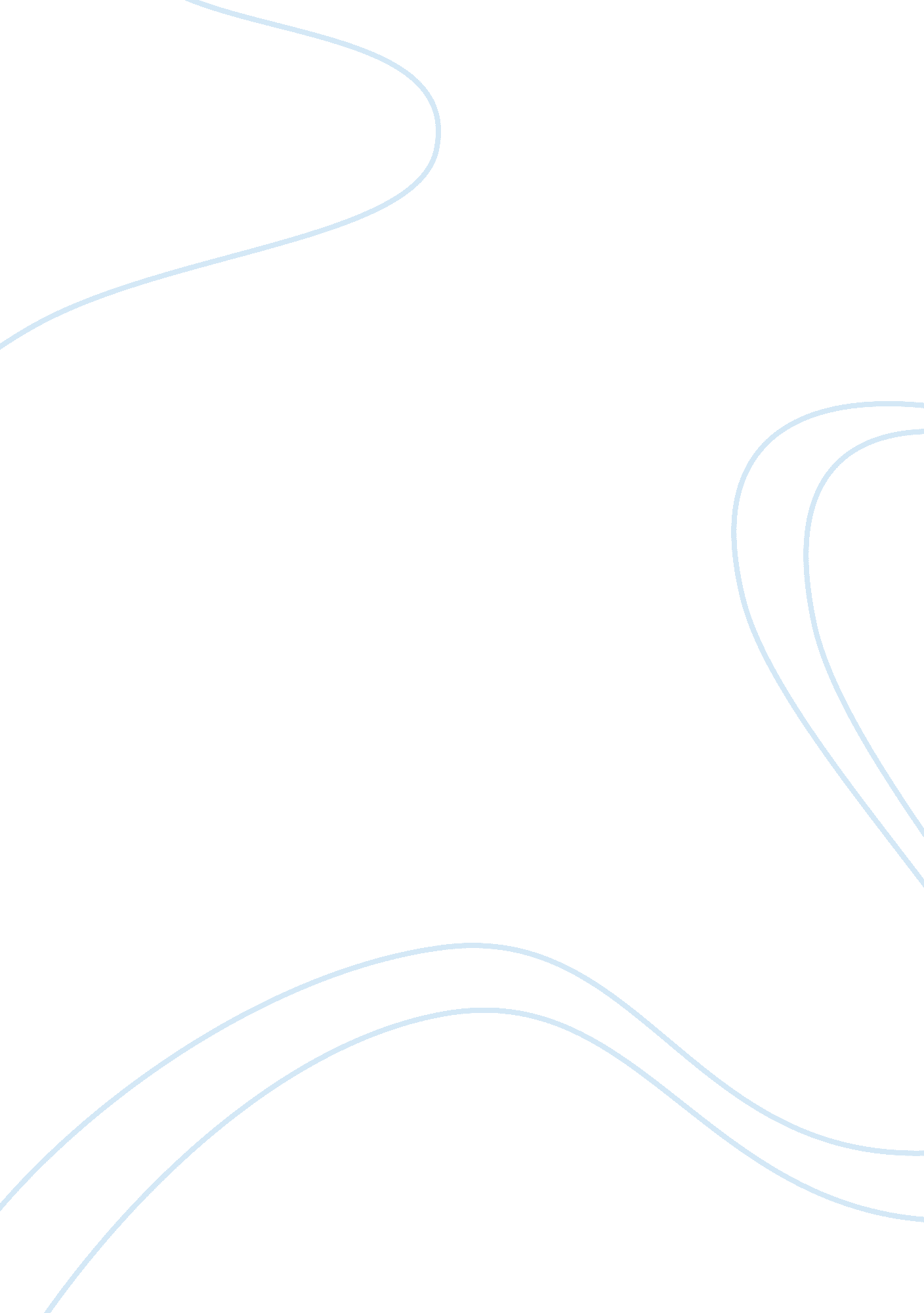 The importance of supervisors using nest practices in handling drug selling in th...Business, Management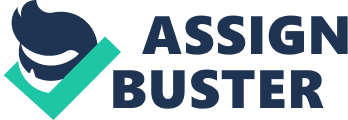 
Comprehending the best managerial practices to use in handling the challenge of drug selling in the workplace adeptly prepares me for the challenging managerial environment as well as imparts on me the ethical practices in the workplace. 
Position of the law 
The Controlled Substances Act specifies that it is illegal for any person to distribute or be in possession of substances listed under the Act, including drugs. Through questionnaire and literature review, it is uncovered that many employees sell or use the drug in the workplace. 
How industrial front-line supervisors should deal with the problem 
Since the ADA (Americans with Disabilities Act) prohibits an employer from discriminating against employees, industrial front-line supervisors should not discriminate any employee on the fact that they sell or use drugs in the workplace. They should: 
Assess the individual condition of employees. 
Communicate effectively with the management on employees conditions. 
Uphold confidentiality. 

Conclusion 
The paper wraps up by reiterating the importance of supervisors using nest practices in handling drug selling in the workplace. It emphasizes the importance of effective communication, and positive supervisor-employees, and supervisor-management relationships in curbing drug selling in the workplace. 